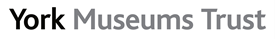 Job TitleExhibitions Project ManagerReporting lineThis post reports to Exhibitions Programme Manager (Vacant) and  Interim Head of Content and Public EngagementSalaryThe salary for the post is YMT Grade 4 £26,037-£30,068 fte	Probationary periodAppointments are subject to the successful completion of a six-month probationary period.HealthProspective employees must be cleared by the Occupational Health Service as medically fit for employment by the Trust.Annual leaveThe annual leave entitlement is 25 days per annum pro rata for part time employees, increasing by five days (pro rata) after five years continuous service with the Trust, plus public holidays.PensionThe Trust belongs to the Local Government Pension Scheme and all new employees are enrolled. It is possible to opt out of the pension using forms available at www.nypf.org.uk.Hours of workThe hours of work are 37 hours per week, worked over five days.Period of noticeThe period of written notice required for you to terminate this post is one month.  The Trust will give you one month’s notice.